Требования, предъявляемые к субъекту промышленной безопасности, планирующему осуществлять деятельность по изготовлению (в том числе проектирование, наладка, монтаж, наладка) грузоподъёмных кранов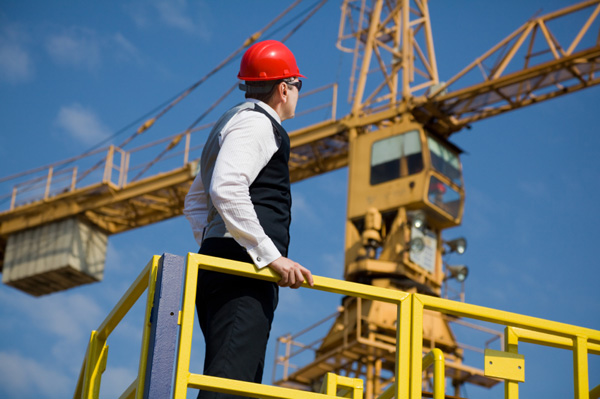 Работы по проектированию, изготовлению, монтажу и наладке грузоподъемных кранов согласно подпункту 6.2.2 пункта 6 приложения 1 к Положению о лицензировании отдельных видов деятельности, утвержденному Указом Президента Республики Беларусь от 1 сентября 2010 г. № 450 (далее – Положение о лицензировании), подлежат лицензированию в области промышленной безопасности.Согласно пункта 138 Положения о лицензировании к соискателю лицензии в области промышленной безопасности предъявляются лицензионные требования и условия. В случае выполнения работ (оказания услуг) по проектированию, монтажу, наладке грузоподъемных кранов к ним относятся:наличие в штате не менее 3 работников (технических руководителей, специалистов и рабочих), для которых работа у данного нанимателя является основным местом работы, имеющих квалификацию, соответствующую требованиям, установленным законодательством в области промышленной безопасности, а также прошедших подготовку и проверку знаний по вопросам промышленной безопасности в порядке, установленном Министерством по чрезвычайным ситуациям;наличие на праве собственности, хозяйственного ведения, оперативного управления или ином законном основании необходимого для осуществления заявленной деятельности инженерно-технического обеспечения, производственной базы (помещения, оборудование), соответствующих обязательным для соблюдения требованиям технических нормативных правовых актов в области промышленной безопасности;наличие назначенных в установленном порядке из числа работников, указанных в абзаце втором пункта 138 Положения о лицензировании, не менее двух лиц, ответственных за ведение работ при выполнении работ и (или) оказании услуг, заявленных к лицензированию (в соответствии с требованиями нормативных правовых актов, в том числе обязательными для соблюдения требованиями технических нормативных правовых актов в области промышленной безопасности);наличие системы контроля за качеством осуществления лицензируемой деятельности и подготовки (переподготовки) работников, порядок разработки и функционирования которой определяется Министерством по чрезвычайным ситуациям. 	Следует отметить, что вид деятельности, а также работы и (или) услуги, составляющие соответствующий вид деятельности, на которые выдана лицензия, могут выполняться только лицензиатом без передачи права на их осуществление другому юридическому или физическому лицу.Вся дополнительная интересующая информация о порядке получения лицензии на право осуществления деятельности в области промышленной безопасности (формы заявлений, перечни документов, реквизиты документа об уплате государственной пошлины и пр.), а также о порядке проверки знаний в области промышленной безопасности размещена на официальном сайте Госпромнадзора: http://gospromnadzor.mchs.gov.by во вкладках «направления деятельности – лицензирование, проверка знаний».Ведущий государственный инспекторМозырского межрайонного отделаГОУ ГоспромнадзораСкоростецкий П.Н.